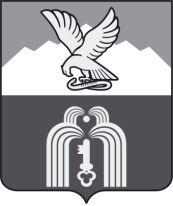 Российская ФедерацияР Е Ш Е Н И ЕДумы города ПятигорскаСтавропольского краяО присвоении наименования элементу планировочной структуры (скверу) в границах муниципального образования города-курорта ПятигорскаВ соответствии с Федеральным законом «Об общих принципах организации местного самоуправления в Российской Федерации», Уставом муниципального образования города-курорта Пятигорска, Положением о порядке присвоения, изменения и аннулирования адресов на территории муниципального образования города-курорта Пятигорска, утвержденным решением Думы города Пятигорска от 24 декабря 2015 года № 57-63 РД, рассмотрев рекомендации Комиссии по наименованию и переименованию улиц, переулков, площадей и других элементов уличной сети муниципального образования города-курорта Пятигорска (протокол от 28 ноября 2023 года № 5),Дума города ПятигорскаРЕШИЛА:1. Установить элементу планировочной структуры (скверу) в городе Пятигорске муниципального образования города-курорта Пятигорска, расположенному по проспекту Кирова в непосредственной близости от Спасского Собора, наименование – сквер имени А.С. Пушкина («Российская Федерация, Ставропольский край, городской округ город-курорт Пятигорск, город Пятигорск, сквер имени А.С.Пушкина») согласно Приложению к настоящему решению.2. Администрации города Пятигорска обеспечить внесение соответствующих наименований в государственный адресный реестр и единый адресный реестр элементов улично-дорожной сети муниципального образования города-курорта Пятигорска.3. Настоящее решение вступает в силу со дня его подписания и подлежит официальному опубликованию.ПредседательДумы города Пятигорска 						          Л.В. Похилько19 декабря 2023 г.№ 72-35 ГДПРИЛОЖЕНИЕ к решению Думы города Пятигорскаот 19 декабря 2023 года  № 72-35 ГД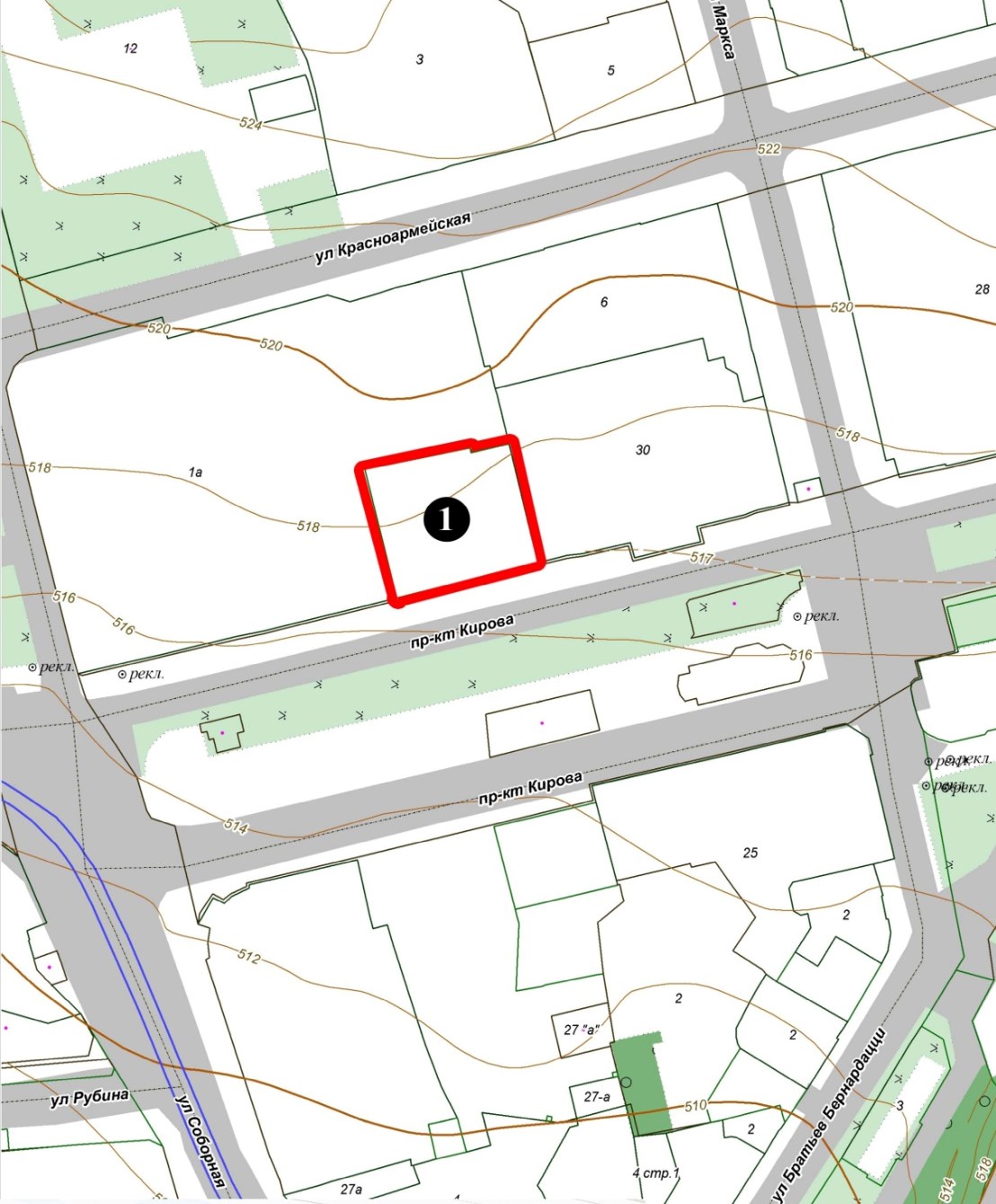 Управляющий делами 	Думы города Пятигорска                                                                  Е.В.Михалева